2.Το Φθινόπωρο είναι μία εποχή2η Δραστηριότητα : Οι ομπρέλες μας αγαπούν τα σχήματα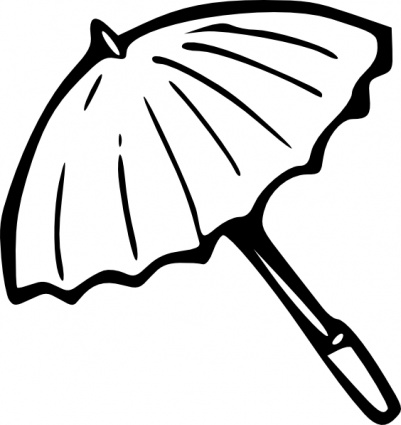 